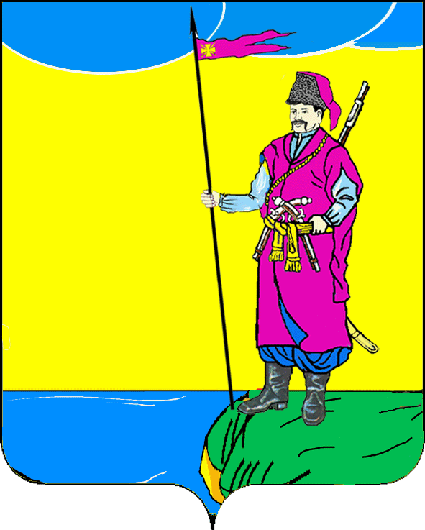 АДМИНИСТРАЦИЯ ПЛАСТУНОВСКОГО СЕЛЬСКОГО ПОСЕЛЕНИЯ ДИНСКОГО РАЙОНАПОСТАНОВЛЕНИЕот 26.12.2019 г.										№ 275станица ПластуновскаяОб утверждении муниципального заданиямуниципальному бюджетному учреждению по физическомуразвитию, спорту и молодежной политике Пластуновскогосельского поселения «Лидер» на 2020 годВ соответствии со статьей 69.2 Бюджетного кодекса Российской Федерации, на основании постановлений администрации Пластуновского сельского поселения Динского района от 02.11.2015 года № 562 «О Порядке формирования муниципального задания на оказание муниципальных услуг (выполнение работ) в отношении муниципальных учреждений муниципального образования Пластуновское сельское поселение Динского района и финансового обеспечения выполнения муниципального задания» с внесенными изменениями, п о с т а н о в л я ю:1. Утвердить муниципальное задание на оказание услуг муниципальному бюджетному учреждению по физическому развитию, спорту и молодежной политике Пластуновского сельского поселения «Лидер» на 2020 год (прилагается).2. Финансовому отделу администрации Пластуновского сельского поселения (Алексеевой) довести муниципальное задание на предоставление муниципальных услуг до МБУ ПСП «Лидер».3. Директору МБУ ПСП «Лидер» (Погорелов) обеспечить качественное выполнение муниципального задания и своевременное предоставление отчетности о ходе его исполнения.4. Общему отделу администрации Пластуновского сельского поселения (Шиляева) опубликовать настоящее постановление и разместить на официальном сайте Пластуновского сельского поселения в информационно-телекоммуникационной сети «Интернет» www.plastunovskoe.ru (вкладка «Документы», раздел «Нормативно-правовые акты»).5. Контроль выполнения настоящего постановления оставляю за собой.6. Постановление вступает в силу с 1 января 2020 года.Глава Пластуновскогосельского поселения								С.К. ОлейникПРИЛОЖЕНИЕУТВЕРЖДЕНпостановлениемадминистрации Пластуновского сельского поселенияот 26.12.2019 г.  № 275                                                                  МУНИЦИПАЛЬНОЕ ЗАДАНИЕ № на 2020 год Наименование муниципального учреждения Пластуновского сельского поселения Динского района Муниципальное бюджетное учреждение по физическому развитию, спорту и молодежной политике Пластуновского сельского поселения «Лидер» Виды деятельности муниципального учреждения Пластуновского сельского поселения Динского района:- деятельность в области спорта;- регулирование и содействие эффективному ведению экономической деятельности предприятия;- деятельность спортивных объектов;- деятельность в области спорта прочая.Часть 1. Сведения об оказываемых муниципальных услугах 2)Раздел 1 Наименование муниципальной услуги 						2. Категории потребителей муниципальной услуги _______________________________3. Показатели, характеризующие качество и (или) объем (содержание) муниципальной услуги: 3.1. Показатели, характеризующие качество муниципальной услуги 3):Допустимые (возможные) отклонения от установленных показателей качества муниципальной услуги, в пределах которых муниципальное задание считается выполненным (процентов) 3.2. Показатели, характеризующие объем (содержание) муниципальной услуги:Допустимые (возможные) отклонения от установленных показателей объема муниципальной услуги, в пределах которых муниципальное задание считается выполненным (процентов). 4. Предельные цены (тарифы) на оплату муниципальной услуги в случаях, если законодательством Российской Федерации предусмотрено ее оказание на платной основе, либо порядок установления указанных цен (тарифов) в случаях, установленных законодательством Российской Федерации:нормативные правовые акты, устанавливающие размер платы (цену, тариф), либо порядок их установления:5. Порядок оказания муниципальной услуги5.1. Нормативные правовые акты, регулирующие порядок оказания муниципальной услуги(наименование, номер и дата нормативного правового акта)5.2. Порядок информирования потенциальных потребителей муниципальной услуги: Часть 2. Сведения о выполняемых работах 4)Раздел 11. Наименование работы – Организация и проведение официальных физкультурных (физкультурно-оздоровительных) мероприятий2. Категории потребителей работы – В интересах общества; 3. Показатели, характеризующие качество и (или) объем (содержание) работы: 3.1. Показатели, характеризующие качество работы 5):Допустимые (возможные) отклонения от установленных показателей качества работы, в пределах которых муниципальное задание считается выполненным (процентов) 3.2. Показатели, характеризующие объем (содержание) работы:Допустимые (возможные) отклонения от установленных показателей объема работы, в пределах которых муниципальное задание считается выполненным (процентов) Часть 3. Прочие сведения о муниципальном задании 6)1. Условия и порядок досрочного прекращения исполнения муниципального задания Прекращается главным распорядителем в случаях:а) реорганизации или ликвидации учрежденияб) не обеспечения  выполнения муниципального заданияв) исключения муниципальной услуги из перечня муниципальных услугг) иные, предусмотренные правовыми актами случаи ,влекущие за собой невозможность оказания муниципальной услуги ,не устранимую в краткосрочной перспективе.2. Иная информация, необходимая для контроля за исполнением муниципального задания 	3. Формы контроля за исполнением муниципального задания 4. Требования к отчетности об исполнении муниципального задания 4.1. Периодичность представления отчетов об исполнении муниципального задания – 2 раза в год4.2. Сроки представления отчетов об исполнении муниципального задания- предварительный отчет до 1 декабря текущего года; - ежегодно в срок до 1 февраля года, следующего за отчетным;4.3. Иные требования к отчетности об исполнении муниципального задания 1) достоверность;2) своевременность;5. Иные показатели, связанные с исполнением муниципального задания  - не предусмотрены	Начальник финансового отдела администрации Пластуновского сельского поселения									С.М.Алексеева1КодыДата26.12.2019Кодпо сводномуреестру033Ш2726по ОКВЭД93.1; 84.13; 93.11; 93.19Кодпо общероссийскому базовому   перечню или региональному перечнюУникальный номер реестровой записи 8)Показатель, характеризующий содержание муниципальной услугиПоказатель, характеризующий содержание муниципальной услугиПоказатель, характеризующий содержание муниципальной услугиПоказатель, характеризующий условия (формы) оказания муниципальной услугиПоказатель, характеризующий условия (формы) оказания муниципальной услугиПоказатель качества муниципальной услугиПоказатель качества муниципальной услугиПоказатель качества муниципальной услугиЗначение показателя качества муниципальной услугиЗначение показателя качества муниципальной услугиЗначение показателя качества муниципальной услугиУникальный номер реестровой записи 8)Показатель, характеризующий содержание муниципальной услугиПоказатель, характеризующий содержание муниципальной услугиПоказатель, характеризующий содержание муниципальной услугиПоказатель, характеризующий условия (формы) оказания муниципальной услугиПоказатель, характеризующий условия (формы) оказания муниципальной услугинаиме-нование показа-теля 8)единица измерения единица измерения очередной финансовый год1-й год планового периода 1)2-й год планового периода 1)Уникальный номер реестровой записи 8)наиме-нование показа-теля 8)наи-мено-вание 8)код по ОКЕИ (при наличии) 8)Уникальный номер реестровой записи 8)наименова-ние показателя 8)наименова-ние показателя 8)наименова-ние показателя 8)наименова-ние показателя 8)наименова-ние показателя 8)наиме-нование показа-теля 8)наи-мено-вание 8)код по ОКЕИ (при наличии) 8)123456789101112Уникаль-ный номер реестровой записи 8)Показатель, характеризующий содержание муниципальной услугиПоказатель, характеризующий содержание муниципальной услугиПоказатель, характеризующий содержание муниципальной услугиПоказатель, характеризующий условия (формы) оказания муниципальной услугиПоказатель, характеризующий условия (формы) оказания муниципальной услугиПоказатель объема муниципальной услугиПоказатель объема муниципальной услугиПоказатель объема муниципальной услугиЗначение показателя объема муниципальной услугиЗначение показателя объема муниципальной услугиЗначение показателя объема муниципальной услугиСреднегодовой размер платы (цена, тариф)Среднегодовой размер платы (цена, тариф)Среднегодовой размер платы (цена, тариф)Уникаль-ный номер реестровой записи 8)Показатель, характеризующий содержание муниципальной услугиПоказатель, характеризующий содержание муниципальной услугиПоказатель, характеризующий содержание муниципальной услугиПоказатель, характеризующий условия (формы) оказания муниципальной услугиПоказатель, характеризующий условия (формы) оказания муниципальной услугинаиме-нование показа-теля 8)единица измерения единица измерения очередной финансо-вый год1-й год планового периода 1)2-й год плано-вого периода 1)очередной финансо-вый год1-й год плано-вого периода 1)2-й год пла-нового пери-ода 1)Уникаль-ный номер реестровой записи 8)наиме-нование показа-теля 8)наи-мено-вание 8)код по ОКЕИ (при наличии) 8)Уникаль-ный номер реестровой записи 8)наименова-ние показателя 8)наименова-ние показателя 8)наименова-ние показателя 8)наименова-ние показателя 8)наименова-ние показателя 8)наиме-нование показа-теля 8)наи-мено-вание 8)код по ОКЕИ (при наличии) 8)123456789101112131415Нормативный правовой актНормативный правовой актНормативный правовой актНормативный правовой актНормативный правовой актвидпринявший органдатаномернаименование12345Способ информированияСостав размещаемой информацииЧастота обновления информации123Код по региональному  перечню  0116Уникальный номер реестровой записи 9)Показатель, характеризующий содержание работы (по справочникам)Показатель, характеризующий содержание работы (по справочникам)Показатель, характеризующий содержание работы (по справочникам)Показатель, характеризующий условия (формы) выполнения работы (по справочникам)Показатель, характеризующий условия (формы) выполнения работы (по справочникам)Показатель качества работыПоказатель качества работыПоказатель качества работыЗначение показателя качества работыЗначение показателя качества работыЗначение показателя качества работыУникальный номер реестровой записи 9)Показатель, характеризующий содержание работы (по справочникам)Показатель, характеризующий содержание работы (по справочникам)Показатель, характеризующий содержание работы (по справочникам)Показатель, характеризующий условия (формы) выполнения работы (по справочникам)Показатель, характеризующий условия (формы) выполнения работы (по справочникам)наименование показателя 9)единица измерения единица измерения очередной финансовый год1-й год планового периода 1)2-й год планового периода 1)Уникальный номер реестровой записи 9)наименование показателя 9)наи-мено-вание 9)код по ОКЕИ (при наличии) 9)Уникальный номер реестровой записи 9)наименова-ние показателя 9)наименова-ние показателя 9)наименова-ние показателя 9)наименова-ние показателя 9)наименова-ние показателя 9)наименование показателя 9)наи-мено-вание 9)код по ОКЕИ (при наличии) 9)123456789101112931919.P.26.1.01160002000Уровни проведения соревнований: МуниципальныеМеста проведения: На территории Краснодарского краяКоличество участников Штук 7964300430043001 %Уникальный номер реестровой записи 9)Показатель, характеризующий содержание работы (по справочникам)Показатель, характеризующий содержание работы (по справочникам)Показатель, характеризующий содержание работы (по справочникам)Показатель, характеризующий условия (формы) выполнения работы (по справочникам)Показатель, характеризующий условия (формы) выполнения работы (по справочникам)Показатель объема работыПоказатель объема работыПоказатель объема работыПоказатель объема работыЗначение показателя объема работыЗначение показателя объема работыЗначение показателя объема работыУникальный номер реестровой записи 9)Показатель, характеризующий содержание работы (по справочникам)Показатель, характеризующий содержание работы (по справочникам)Показатель, характеризующий содержание работы (по справочникам)Показатель, характеризующий условия (формы) выполнения работы (по справочникам)Показатель, характеризующий условия (формы) выполнения работы (по справочникам)наиме-нование показа-теля 9)единица измерения единица измерения Описа-ние работыочередной финансо-вый год1-й год планового периода 1)2-й год планового периода 1)Уникальный номер реестровой записи 9)наиме-нование показа-теля 9)наи-мено-вани 9)код по ОКЕИ  (при наличии) 9) Описа-ние работыУникальный номер реестровой записи 9)наименова-ние показателя 9)наименова-ние показателя 9)наименова-ние показателя 9)наиме-нование показа-теля 9)наиме-нование показа-теля 9)наиме-нование показа-теля 9)наи-мено-вани 9)код по ОКЕИ  (при наличии) 9) Описа-ние работы12345678910111213931919.P.26.1.01160002000Уровни проведения соревнований: МуниципальныеМеста проведения: На территории Краснодарского края-Количество физкультурных (физкультурно-оздоровительных) мероприятий штук 7968484841 %Форма контроляПериодичностьИсполнительный орган муниципальной власти Пластуновского сельского поселения Динского района, осуществляющий контроль за выполнением муниципального задания1231.Текущий контрольВ соответствии с планом-графиком проведения выездных проверок, но не реже 1 раза в годАдминистрация Пластуновского сельского поселения2.Внеплановая проверкаПо факту поступления обоснованных жалоб потребителей, требований правоохранительных органовУчредитель – администрация Пластуновского сельского поселения 